      Wanda Rutka     Temat: Pożegnanie z zabawkamiPoranna gimnastyka ze Świeżakami .https://www.youtube.com/watch?v=Vq4LxW6QX7I&feature=youtu.be   - ćwiczenia ze ŚwieżakamiO czym rozmawiają zabawki ?        Słuchanie opowiadania Barbary Szelągowskiej pt. ,,Zabawkowe smutki”.Zabawki, podobnie jak dzieci, wiedziały, że zbliżają się wakacje.– Znowu lato – westchnęła lalka Emilka – i, jak co roku, za kilka dni zrobi się                             w przedszkolu tak cicho. Będę tęsknić za dziećmi.– Łatwo ci mówić – powiedziała lalka Rozalka. – Masz wszystkie ręce i nogi. A ja? Popatrz na mnie. Jakiś rozrabiaka wyrwał mi rękę.– Nie jakiś, tylko Krzyś – zawołał pajacyk i fiknął koziołka.– A ja tam lubię wakacje. W ciągu dnia przez okno zagląda słoneczko, a wieczorem księżyc. Cisza, spokój… – powiedział miś Łatek i pogłaskał się po naderwanym uchu. – Może ktoś mi je w końcu przyszyje.– Tak, tak, nareszcie będzie można odsapnąć. Do tej pory nie mogę odnaleźć mojego kółka– zawołała wyścigówka. – Jak mam jeździć? Na trzech kołach? Nie da rady.– Coś nas uwiera – westchnęły chórem klocki, ledwie wystając z wielkiego pudła. – Może to właśnie twoje kółko? Mógłbyś je w końcu zabrać, a nie tylko narzekasz!– Lubię dzieci. Lubię, jak mnie biorą do swoich rączek i patrzą na mnie z zachwytem – dodał zajączek Kłapek. – Mają taki miły dotyk. Pamiętam, jak pierwszy raz trafiłem do przedszkola. Okropnie się bałem. Myślałem, że może dzieci mnie nie polubią. Ala tylko raz na mnie spojrzała i już wiedziałem, że wszystko będzie dobrze.– A mnie Ania woziła w wózeczku – Rozmarzyła się Rozalka. – Zaraz po tym, gdy Krzyś wyrwał mi rękę. A później Zosia próbowała ją wsadzić z powrotem, ale jej się nie udało.– A z tym kółkiem to też troszkę była moja wina. Niepotrzebnie najechałem na klocek. Kiedy dzieci mną się bawią, to wiem, że jestem potrzebny. A na dodatek, gdy Pawełek płakał, to Maciek dał mu mnie do zabawy. I od razu Pawełek się uspokoił. Fajnie jest, gdy wywołujemy u dzieci uśmiech na twarzach.– I jak się nami dzielą – odezwał się z rogu sali tygrysek.– Ja też wolę jeździć po torach, gdy słyszę dziecięce głosy – wyszeptała kolejka, zagwizdała przeciągle i pojechała dalej.– Mam nadzieję, że te wakacje szybko miną i znów będziemy wesoło bawić się z dziećmi – odezwał się po chwili zastanowienia misio. – A może dostanę całkiem nowe ucho i będzie ładniejsze od tego? – powiedział i znowu pogłaskał się po głowie. – Chciałbym, żeby było                w kratkę!– Na pewno dostaniesz nowe ucho. Pani Ewa potrafi tak pięknie szyć. Spójrz na mnie – po-wiedziała lalka Emilka i zerknęła na swoją nową, koronkową sukieneczkę.– Będzie dobrze – zawołał pajacyk. – Musimy tylko uzbroić się w cierpliwość i zebrać siły oraz energię na cały przyszły rok. Zobaczycie, na pewno nie będziemy się nudzić od września.Na pewno – odpowiedziały chórem lalki i uszczęśliwione zasnęły. Misio i inne zabawki też poszły spać, śniąc o nadchodzących zabawach. Pajacyk po raz ostatni- fiknął koziołka i usnął przytulony do zajączka.   Odpowiedz na pytania :    - Co przytrafiło się lalce Rozalce, misiowi Łatkowi i wyścigówce podczas zabaw z dziećmi ?    -   Za jakimi przedszkolnymi zabawami i zabawkami będziecie tęsknić w czasie wakacyjnej    przerwy ?Zabawa ruchowa ,,Pajacyk i Misie”.       Rodzicu, przygotuj rytmiczny utwór marszowy .W czasie zabawy przy muzyce , dziecko maszeruje po pokoju .Na przerwę w muzyce naśladuje ,,Wesołego  Pajacyka” -skacze jak pajacyk.Po chwili włączamy muzykę i dziecko znów rozpoczyna marsz .Przy następnej przerwie w muzyce, tym razem  naśladuje ,,Smutnego Misia”  - powoli chodzi po pokoju na czworakach ze spuszczoną głową .          Zabawę przeprowadzamy kilka razy . Wykonanie zadania w karcie pracy , cz2, nr.60.       Dziecko wykonuje czynności :       - nazywa miejsca przedstawione na zdjęciach i to, co znajduje się pod nimi ,       - łączy zdjęcia z odpowiednim krajobrazem ,                                                                                       - koloruje muszelki,  liczy je i pokazuje ich liczbę na palcach .Zajęcie plastyczne ,,Moja ulubiona zabawka z przedszkola”-malujemy pastelami olejnymi .            Rodzicu odtwórz film poglądowy .https://www.youtube.com/watch?v=foqnOO5c_bo&feature=youtu.be    Rodzic przygotuje kartkę sztywnego papieru (brystol) i kredki a Ty namalujesz swoją ulubioną  zabawkę  z przedszkola, którą będziesz pamiętał przez całe wakacje .    6. Na odprężenie – film .https://youtu.be/C5LWgmt2jBE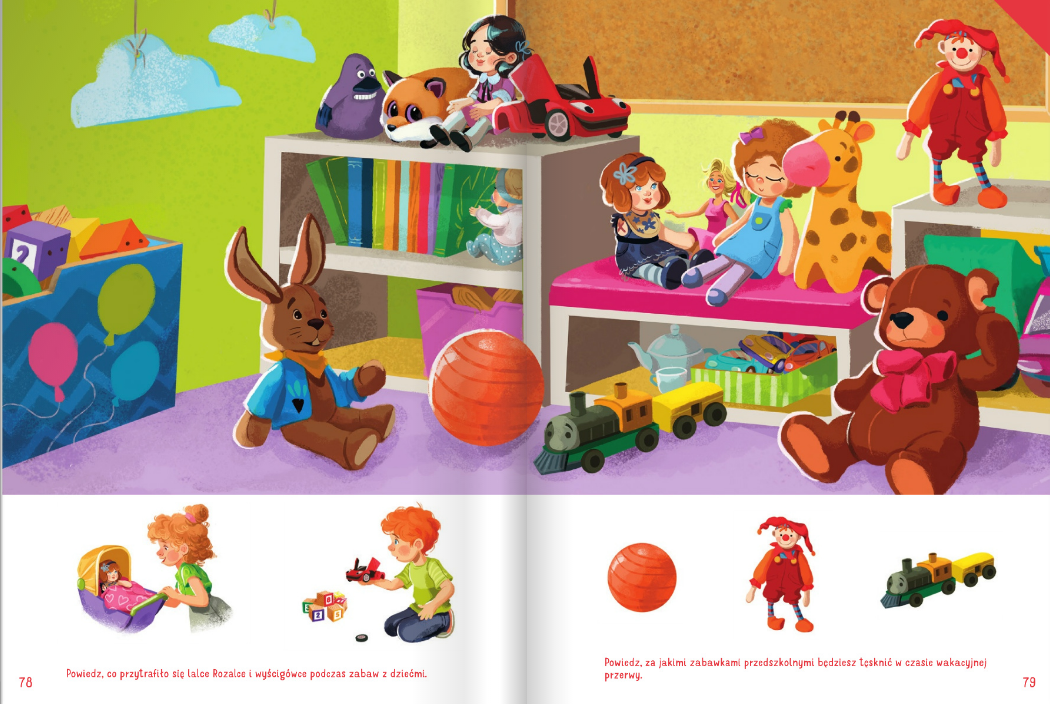 